ESCUELA NUESTRA SEÑORA DEL VALLE 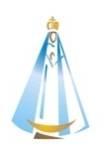 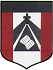 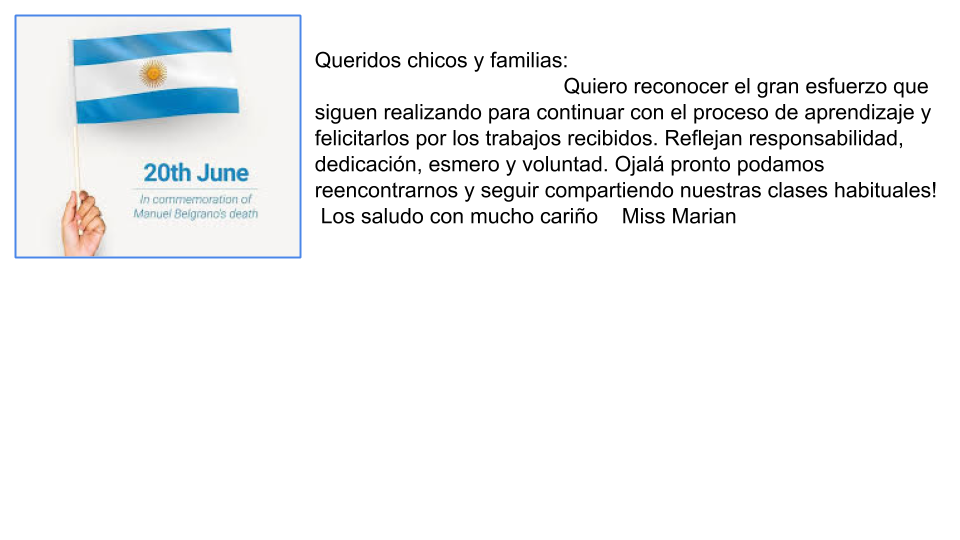 June 16th and 17th                                         4th Grade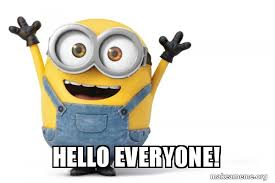 Animals : Play ! 1- http://www.koalatext.com/public/index.php/unitsv2/555                            2-http://en.ver-taal.com/voc_animals9.htmWatch https://www.loom.com/share/0d8e32e2a7de4be58018313f49f764e0Watch https://docs.google.com/presentation/d/1oiFFgn07ZAK3_knxEWh0egKk1aFlyKu9A1xa7m2jXIk/edit?usp=sharing Now check your answers  https://docs.google.com/presentation/d/1ZXNW7JnWd7_V29dkX3_Bho39lAANXf5JU8rKUmaOqG8/edit?usp=sharingMore animals ( no hace falta dibujar los animales , sólo escribir el nombre para que quede en tu cuaderno ) 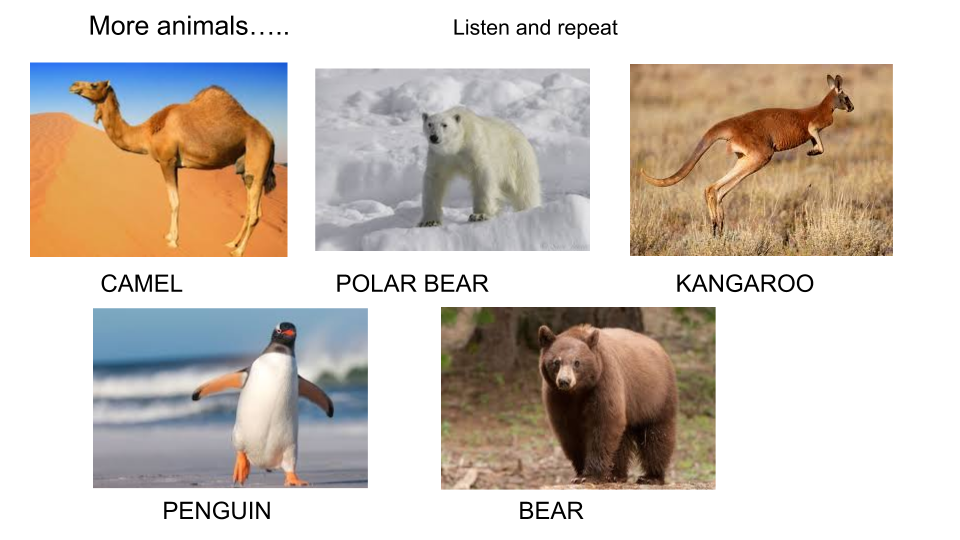 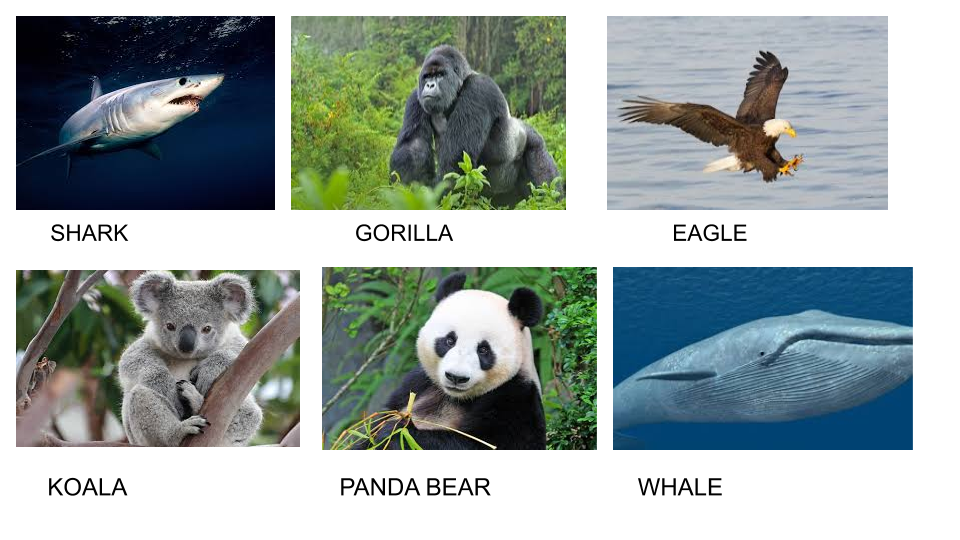 Places 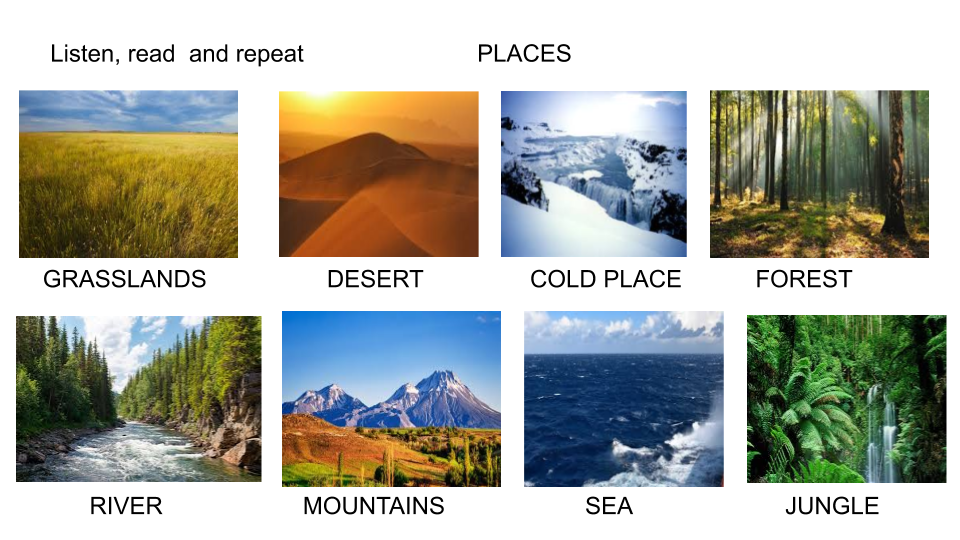 Where do they live? 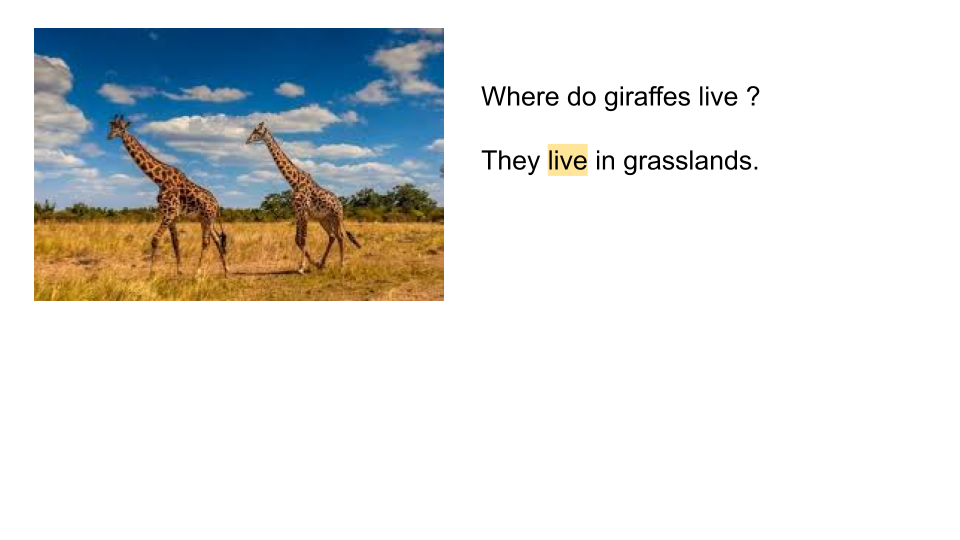 What do they like doing? 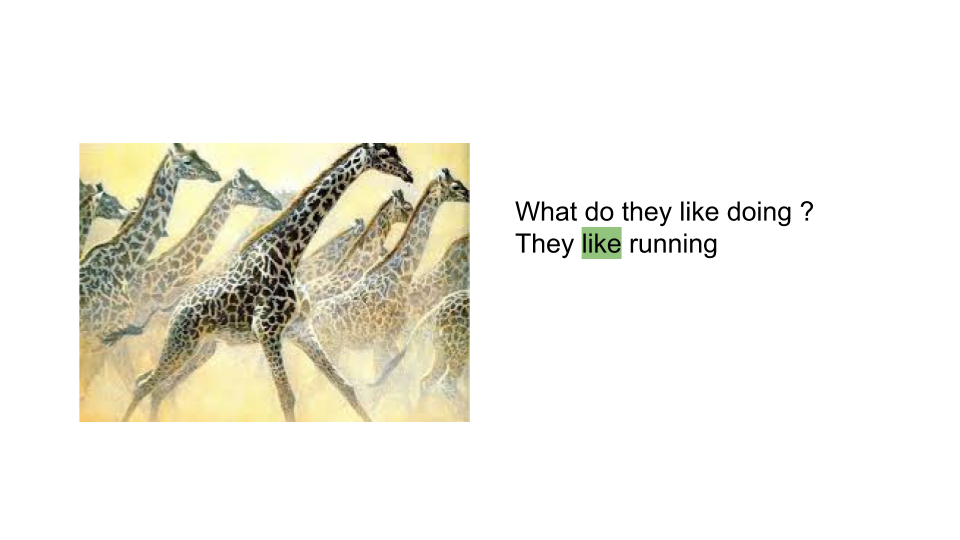 Circle the correct alternative Crocodiles live in the mountains  /  cold places  /  rivers. Camels live in the jungle /  desert /  sea. Whales live in the sea /  rivers  /  forests. Kangaroos live in Argentina / Africa / Australia . Monkeys live in rivers  /  the jungle  /  cold places. Write the number of the correct answer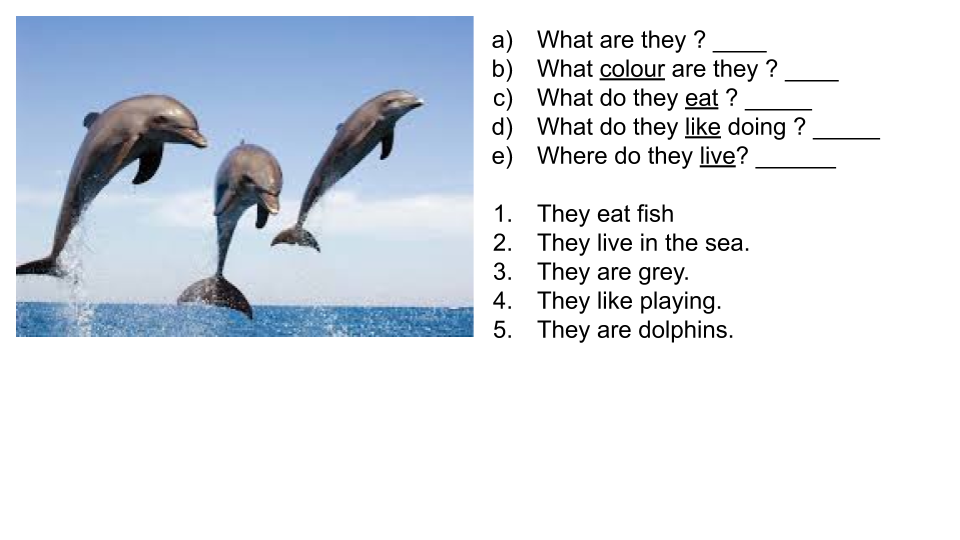 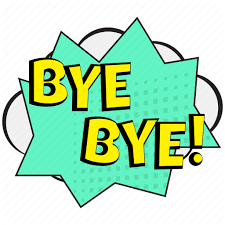 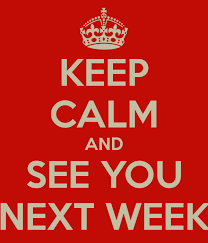 